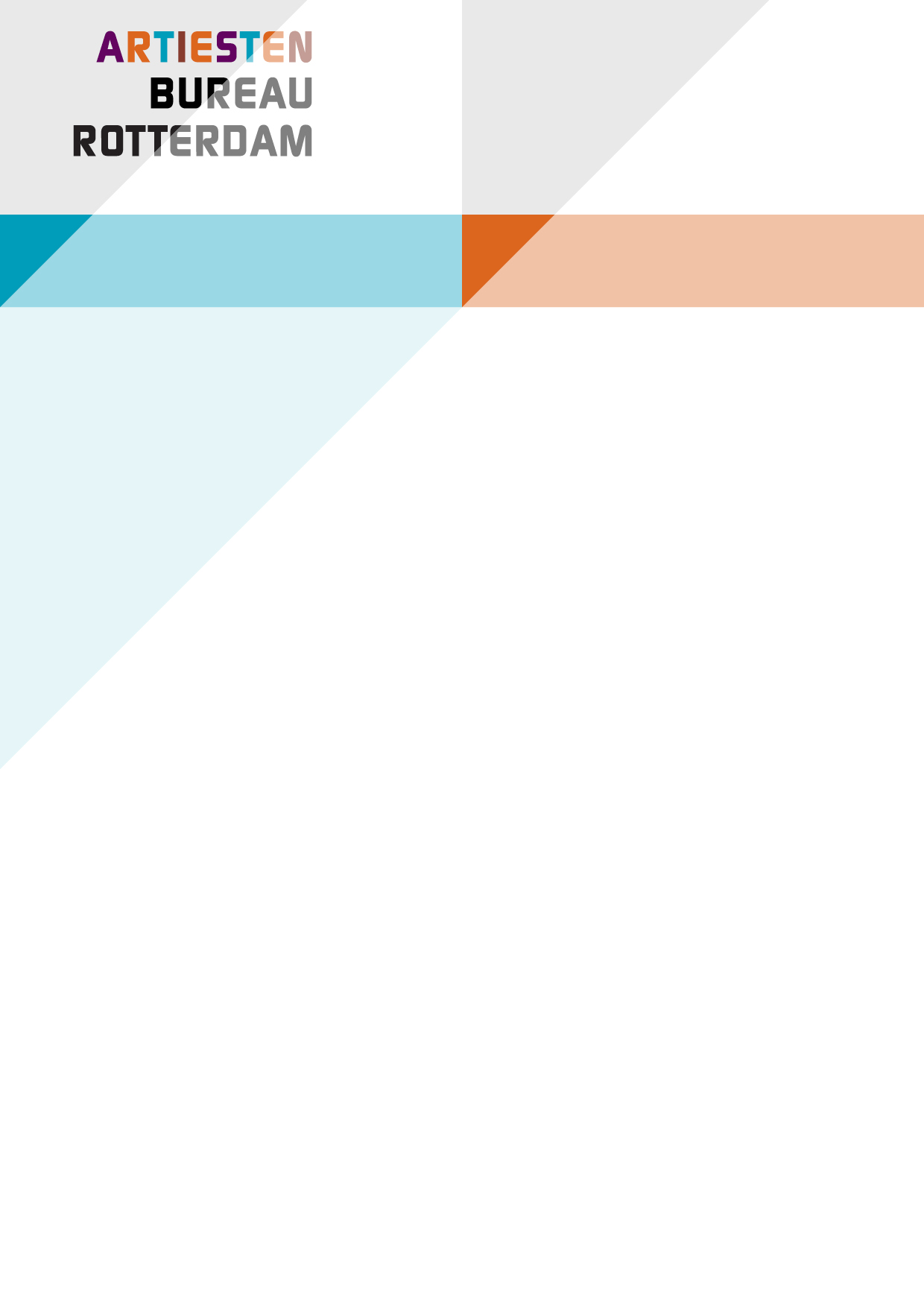 EEN TRIO MET MUZIKALE VEERKRACHT!De Flamingos mak uw bedrijfsevemt, relatiedag, congres of bruiloft tot e spraakmakd  kleurrijk feest. De optreds word met zorg voorbereid  in overleg aangepast aan de ws van de opdrachtgever.  De Flamingos hebb tijds vele honderd feestelijke gebeurtiss jarlang ervaring opgebouwd  voel in ‘no time’ hun publiek goed aan. DE FLAMINGOS ZONDER STEKKERS EN MOBIELDe Flamingos spel het liefst akoestisch zodat zij zich al speld tuss de gast kunn begev. Zij beschikk over e uitgebreid Internationaal repertoire, twee- of driestemmig vertolkt  professioneel muzikaal ondersteund. Bovdi hebb ze e ruim  origineel Nederlandstalig repertoire met de bekde smartlapp  meezingers maar ook eig liedtekst  muziek. De prestatie is humoristisch  stijlvol. De Flamingos Top 40 is op elk feest e hit, waarbij vaak uit volle borst wordt meegezong. Voor elk wat wils: U vraagt, wij draai!
E speciaal lied over het thema van het congres? Over de nieuwe strategie van het bedrijf of de loopbaan van de jubilaris? Ge probleem: De Flamingos mak het op maat!In de maand december hebben de Flamingos een aangepast kerstrepertoire.  